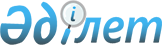 Қазақстан-түрік үкіметаралық экономикалық комиссиясының екінші мәжілісін өткізу туралыҚазақстан Республикасы Үкіметінің қаулысы 2001 жылғы 29 мамыр N 727

      Қазақстан Республикасы мен Түрік Республикасы арасындағы өзара тиімді ынтымақтастықты одан әрі дамыту мақсатында Қазақстан Республикасының Үкіметі қаулы етеді: 

      1. 2001 жылғы 5-7 маусымда Астана қаласында Қазақстан-түрік үкіметаралық экономикалық комиссиясының (бұдан әрі - Комиссия) екінші мәжілісі өткізілсін. 

      2. Қоса беріліп отырған Комиссияның екінші мәжілісін дайындау және өткізу жөніндегі іс-шаралар жоспары (бұдан әрі - Жоспар) бекітілсін. 

      3. Қазақстан Республикасының орталық және жергілікті атқарушы органдары, мемлекеттік органдары (келісім бойынша) және өзге де мүдделі ұйымдар Жоспарда көзделген тапсырмалардың орындалуы жөнінде нақты шаралар қабылдасын. 

      4. Қазақстан Республикасының Сыртқы істер министрлігі 2001 жылға арналған республикалық бюджетте "Өкілдік шығыстар" бағдарламасы бойынша көзделген қаражаттың есебінен Комиссияның екінші мәжілісін өткізуге арналған шығыстарды қаржыландыруды қамтамасыз етсін.     5. Осы қаулының іске асырылуын бақылау Қазақстан Республикасының Сыртқы істер министрлігіне жүктелсін.     6. Осы қаулы қол қойылған күнінен бастап күшіне енеді.     Қазақстан Республикасының         Премьер-Министрі                                            Қазақстан Республикасы                                                 Үкіметінің                                           2001 жылғы 29 мамырдағы                                              N 727 қаулысымен                                                 бекітілген       2001 жылғы 5-7 маусымда Астана қаласында Қазақстан-түрік              үкіметаралық экономикалық комиссиясының екінші мәжілісін дайындау               және өткізу жөніндегі іс-шаралар жоспары---------------------------------------------------------------------------Р/с!  Ұйымдастыру іс-шаралары   ! Орындау !     Орындауға жауаптылар        !                            ! мерзімі !--------------------------------------------------------------------------- 1 !             2              !    3    !                4     ---------------------------------------------------------------------------1   Қазақстан-түрік үкіметаралық  2001     Сыртқы істер министрлігі     экономикалық комиссиясының    жылғы    (шақыру), Білім және ғылым    екінші мәжілісіне (бұдан әрі  29 мамыр министрлігі, Ауыл шаруашылығы    - мәжіліс) қатысушылардың              министрлігі, Көлік және    қазақстандық бөлігінің                 коммуникациялар министрлігі,    құрамы (Комиссия мүшелері              Еңбек және халықты әлеуметтік    және шақырылған адамдар)               қорғау министрлігі, Энергетика    жөнінде Қазақстан                      және минералдық ресурстар    Республикасының Үкіметіне              министрлігі, Экономика және    ұсыныстар енгізу және                  сауда министрлігі, Мемлекеттік    мәжілістің күн тәртібінің              кіріс министрлігі, Қаржы     жобасын пысықтау                       министрлігі, Табиғи ресурстар                                           және қоршаған ортаны қорғау                                           министрлігі, Мәдениет, ақпарат                                           және қоғамдық келісім                                           министрлігі, Қазақстан                                           Республикасының Статистика                                           жөніндегі агенттігі, Қазақстан                                           Республикасының Табиғи                                           монополияларды реттеу,                                           бәсекелестікті қорғау және шағын                                           бизнесті қолдау жөніндегі                                           агенттігі, Қазақстан                                                       Республикасының Туризм және                                                спорт жөніндегі агенттігі,                                                 Қазақстан Республикасының                                                  Ұлттық Банкі (келісім бойынша),                                            Қазақстан Республикасының                                                  Сауда-өнеркәсіп палатасы                                                   (келісім бойынша), "Қазақстан                                              Эксимбанкі" ЖАҚ (келісім                                                   бойынша), "Қазақойл" ҰМК" ЖАҚ                                              (келісім бойынша),                                                         "ҚазТрансОйл" МТҰҚ" (келісім                                               бойынша), Астана қаласының әкімі---------------------------------------------------------------------------2   Түрік делегациясының          2001     Сыртқы істер министрлігі,    келу бағдарламасының          жылғы    Астана қаласының әкімі    жобасын енгізу                30 мамыр---------------------------------------------------------------------------3   Түрік делегациясы мүшелерінің 2001     Сыртқы істер министрлігі,    орналасуын, тамақтануын және  жылғы    Қазақстан Республикасы    оларға көліктік қызмет        5-7      Президентінің Іс Басқармасы    көрсетілуін қамтамасыз ету    маусым   (келісім бойынша),                                           Астана қаласының әкімі---------------------------------------------------------------------------4   Алматы және Астана қалала.    2001     Сыртқы істер министрлігі,    рының әуежайларында түрік     жылғы    Алматы қаласының әкімі,    делегациясын күтіп алуды      4-8      Астана қаласының әкімі,    және шығарып салуды           маусым   Қазақстан Республикасы    ұйымдастыру                            Президентінің Іс Басқармасы                                           (келісім бойынша)---------------------------------------------------------------------------5   Түрік делегациясы мүшелерінің 2001     Қазақстан Республикасының    әуежайларда, тұратын және     жылғы    Ішкі істер министрлігі    баратын жерлерде қауіпсізді.  4-8               гін және еріп жүруді          маусым       қамтамасыз ету                         ---------------------------------------------------------------------------6   Қазақстан Республикасы        2001     Сыртқы істер министрлігі     Премьер-Министрінің орын.     жылғы    (шақыру), Білім және ғылым    басары И.Н. Тасмағамбетовтың  29 мамыр министрлігі, Ауыл шаруашылығы    мәжілістегі сөзінің жобасын.           министрлігі, Көлік және    Түркияның саяси және                   коммуникациялар министрлігі,    экономикалық жағдайы, екі              Еңбек және халықты әлеуметтік    жақты қатынастардың жай-күйі           қорғау министрлігі, Энергетика    және перспективалары туралы            және минералдық ресурстар    анықтама материалды Қазақстан          министрлігі, Экономика және    Республикасының Үкіметіне              сауда министрлігі, Қаржы          енгізу                                 министрлігі, Мемлекеттік кіріс                                           министрлігі, Табиғи ресурстар                                           және қоршаған ортаны қорғау                                           министрлігі, Мәдениет, ақпарат                                           және қоғамдық келісім                                           министрлігі, Қазақстан                                           Республикасының Статистика                                           жөніндегі агенттігі, Қазақстан                                           Республикасының Табиғи                                           монополияларды реттеу,                                           бәсекелестікті қорғау және шағын                                           бизнесті қолдау жөніндегі                                           агенттігі, Қазақстан                                                       Республикасының Туризм және                                                спорт жөніндегі агенттігі,                                                 Қазақстан Республикасының                                                  Сауда-өнеркәсіп палатасы                                                   (келісім бойынша), "Қазақстан                                              Эксимбанкі" ЖАҚ (келісім                                                   бойынша), "Қазақойл" ҰМК" ЖАҚ                                              (келісім бойынша),                                                         "ҚазТрансОйл" МТҰҚ" (келісім                                               бойынша), Астана қаласының әкімі---------------------------------------------------------------------------7   Түрік делегациясының алдын-   2001     Білім және ғылым    ала танысуы үшін мәжілістің   жылғы    министрлігі, Ауыл шаруашылығы    қазақстандық қатысушылары     29 мамыр министрлігі, Көлік және     сөздерінің тезистерін қазақ,           коммуникациялар министрлігі,    орыс және ағылшын тілдерінде           Еңбек және халықты әлеуметтік    дайындау және Қазақстан                қорғау министрлігі, Энергетика    Республикасының Сыртқы істер           және минералдық ресурстар    министрлігіне енгізу                   министрлігі, Экономика және                                           сауда министрлігі, Қазақстан                                           Республикасының Статистика                                           жөніндегі агенттігі, Қазақстан                                           Республикасының Табиғи                                           монополияларды реттеу,                                                     бәсекелестікті қорғау және шағын                                           бизнесті қолдау жөніндегі                                           агенттігі, Қазақстан                                                       Республикасының Туризм және                                                спорт жөніндегі агенттігі,                                                 "Қазақстан Эксимбанкі" ЖАҚ                                                 (келісім бойынша), "Қазақойл"                                              ҰМК" ЖАҚ (келісім бойынша),                                                "ҚазТрансОйл" МТҰҚ" (келісім                                               бойынша), Астана қаласының әкімі---------------------------------------------------------------------------8   Шағын комиссиялардың жұмыс    2001         регламенті бойынша, құрамы,   жылғы    шағын комиссиялардың          29 мамыр    жетекшілері және олардың     өткізілу орны бойынша     Қазақстан Республикасының     Сыртқы істер министрлігіне     ұсыныстар енгізу:    1) қазақстан-түрік аралас              Қазақстан Республикасының Көлік    көліктік шағын                         және коммуникациялар    комиссиясының екінші                   министрлігі    мәжілісі;    2) ауыл шаруашылығы                    Қазақстан Республикасының Ауыл    мәселелері жөніндегі                   шаруашылығы министрлігі    қазақстан-түрік аралас     шағын комиссиясының екінші     мәжілісі;    3) әлеуметтік мәселелер                Қазақстан Республикасының Еңбек    жөніндегі қазақстан-түрік              және халықты әлеуметтік қорғау    ведомствоаралық шағын                  министрлігі    комиссиясының екінші     мәжілісі;    4) қазақстан-түрік іскерлік            Қазақстан Республикасының Сауда-    кеңесінің төртінші мәжілісі            өнеркәсіп палатасы                                            (келісім бойынша)---------------------------------------------------------------------------9   Комиссияның екінші мәжілісі   2001     Сыртқы істер министрлігі    хаттамасының жобасын дайындау жылғы    (шақыру),                                  1        Білім және ғылым                                  маусым   министрлігі, Ауыл шаруашылығы                                           министрлігі, Көлік және                                            коммуникациялар министрлігі,                                           Еңбек және халықты әлеуметтік                                           қорғау министрлігі, Энергетика                                           және минералдық ресурстар                                           министрлігі, Экономика және                                           сауда министрлігі, Қазақстан                                           Республикасының Статистика                                           жөніндегі агенттігі, Қазақстан                                           Республикасының Табиғи                                           монополияларды реттеу,                                                     бәсекелестікті қорғау және шағын                                           бизнесті қолдау жөніндегі                                           агенттігі, Қазақстан                                                       Республикасының Туризм және                                                спорт жөніндегі агенттігі,                                                Қазақстан Республикасының                                                  Ұлттық Банкі (келісім бойынша),                                            Қазақстан Республикасының                                                  Сауда-өнеркәсіп палатасы                                                   (келісім бойынша),                                            "Қазақстан Эксимбанкі" ЖАҚ                                                 (келісім бойынша), "Қазақойл"                                              ҰМК" ЖАҚ (келісім бойынша),                                                "ҚазТрансОйл" МТҰҚ" (келісім                                               бойынша), Астана қаласының әкімі---------------------------------------------------------------------------10  2001 жылға арналған           2001     Сыртқы істер министрлігі,    республикалық бюджетте        жылғы    Қазақстан Республикасы    "Өкілдік шығыстар"            29       Президентінің Іс Басқармасы    бағдарламасы бойынша          мамыр    (келісім бойынша)    көзделген қаражаттың есебінен     осы іс-шараны өткізуге     байланысты шығыстарға ақы     төлеу жөнінде сметаның     жобасын түзу:    1) дыбыс күшейтуге және     ілеспе аудармаға арналған     аппаратурамен, сондай-ақ     кеңес тауарларымен қамтамасыз     ете отырып, мәжілісті     өткізуге арналған залды     жалдау;    2) Қазақстан Республикасының     Үкіметі атынан ресми кешкі     қонақ асын ұйымдастыру;    3) мәжілісті өткізу кезінде     үш кофе-брейкті ұйымдастыру;    4) Комиссияның түрік     бөлігінің мүшелері үшін     ескерткіш сыйлықтар мен     жарнама-ақпараттық     материалдарды дайындау---------------------------------------------------------------------------11  "Қазақстан Республикасының    2001     Қазақстан Республикасының Табиғи    Табиғи монополияларды реттеу, жылғы    монополияларды реттеу,    бәсекелестікті қорғау және    30       бәсекелестікті қорғау және шағын    шағын бизнесті қолдау         мамыр    бизнесті қолдау жөніндегі    жөніндегі агенттігі мен                агенттігі    Түркия Республикасының     Өнеркәсіп және сауда     министрлігі жанындағы Шағын     және орта бизнесті     кәсіпорындарды дамыту және     қолдау жөніндегі ұйым     (KOSGEB) арасындағы Өзара     түсіністік туралы меморандум"     жасасу мүмкіндігі туралы     Қазақстан Республикасының     Үкіметіне ұсыныс енгізу     ---------------------------------------------------------------------------12  Комиссия мәжілісінің ашылуы   2001     Қазақстан Республикасының     мен жабылуына, оның ішінде    жылғы    Сыртқы істер министрлігі,    мәжілістің қорытындысы        5-7      Қазақстан Республикасының    бойынша баспасөз-             маусым   Мәдениет, ақпарат және қоғамдық    конференциясын өткізуге                келісім министрлігі    баспасөзді шақыра отырып,     Комиссия мәжілісінің     ақпараттық жария етілуін     қамтамасыз ету     ---------------------------------------------------------------------------13  Түрік делегациясының          2001     Қазақстан Республикасының     басшысын шағын құрамда ҚР     жылғы    Сыртқы істер министрлігі,    Премьер-Министрі Қ.К.         5-7      Қазақстан Республикасының    Тоқаевпен, ҚР Премьер-        маусым   Экономика және сауда министрлігі    Министрінің орынбасары                     И.Н. Тасмағамбетовпен,     Экономика және сауда     министрі Ж.Ә. Құлекеевпен,     Сыртқы істер министрі     Е.Ә. Ыдырысовпен     кездесулерін ұйымдастыру---------------------------------------------------------------------------14  Мәжіліс жұмысының қорытындысы 2001     Сыртқы істер министрлігі    туралы есеп дайындау және іс- жылғы    (шақыру),    шаралар жоспары бойынша       маусым   Білім және ғылым    Қазақстан Республикасының              министрлігі, Ауыл шаруашылығы    Үкіметіне ұсыныс енгізу                министрлігі, Көлік және                                            коммуникациялар министрлігі,                                           Еңбек және халықты әлеуметтік                                           қорғау министрлігі, Энергетика                                           және минералдық ресурстар                                           министрлігі, Экономика және                                           сауда министрлігі, Қаржы                                                   министрлігі, Қазақстан                                           Республикасының Статистика                                           жөніндегі агенттігі, Қазақстан                                           Республикасының Табиғи                                           монополияларды реттеу,                                                     бәсекелестікті қорғау және шағын                                           бизнесті қолдау жөніндегі                                           агенттігі, Қазақстан                                                       Республикасының Туризм және                                                спорт жөніндегі агенттігі,                                                Қазақстан Республикасының                                                  Сауда-өнеркәсіп палатасы                                                   (келісім бойынша),                                            "Қазақстан Эксимбанкі" ЖАҚ                                                 (келісім бойынша), "Қазақойл"                                              ҰМК" ЖАҚ (келісім бойынша),                                                "ҚазТрансОйл" МТҰҚ" (келісім                                               бойынша), Астана қаласының әкімі---------------------------------------------------------------------------Мамандар:     Багарова Ж.А.,     Икебаева А.Ж.
					© 2012. Қазақстан Республикасы Әділет министрлігінің «Қазақстан Республикасының Заңнама және құқықтық ақпарат институты» ШЖҚ РМК
				